Праздник «Поздравляем бабушек»Цели:формировать представление о важности каждого члена семьи, о роли бабушки в жизни человека; развивать творческие возможности детей, фантазию, наблюдательность, память; воспитывать чувство бережного отношения к самым близким людям – мамам и бабушкам. Задачи:способствовать развитию речевых умений, формированию чувства прекрасного; способствовать самореализации детей; привить желание активно участвовать в выполнении домашних обязанностей, оказывать помощь маме и бабушкам, заботиться о них.План праздника:1.Приветствие.2.Песня Л.Квитко «Бабушкины руки».3.Конкурс «Перебери горох и фасоль».4.Конкурс «Составь бусы из сушек».5. Песня «Два гуся».6.Игра «Домики».7. Игра «Угадай голосок. 8. Загадки о профессиях мам и бабушек.9. Игра «Лопни шарик».10. Загадки о фруктах. 11. Песня «Бабушка».12. Блиц-опрос.13. Игра «Свари борщ».14.Конкурс «Собери букет».15.Поздравление.Сценарий праздника:        Дорогие гости! Бабушки и мамы! Рада приветствовать Вас на нашем школьном празднике и пожелать Вам здоровья, хороших добрых детей и внуков, ласки и внимания  родных и близких.Приветствие.Мальчик 1-й. Нас сегодня утром рано
Звон капели разбудил.
Значит, день 8 Марта
Долгожданный наступил.Мальчик 2-й. В этот день, 8 Марта,
Начинается весна.
Нас опять врасплох застала,
Озадачила она.Мальчик 3-й. Тот ли сорт духов подарен?
Хорошо ли чай заварен?
Долго ль варятся супы?
Сколько в кашу класть крупы?Мальчик 4-й. Как посуду легче мыть,
Чтобы чашки не побить?
А какие же подарки 
Подарить вам в женский день?Мальчик 5-й. Есть для этого немало
Замечательных идей.
Поздравляем с Женским днем,
Мы стихи для вас прочтем!Мальчик 5-й. Все спешат сегодняСветлый праздник справитьТолько не забудьтеБабушек поздравитьНа нашем празднике мы будем говорить и о мамах и о бабушках, но чаще слова признательности, любви будут произнесены в адрес бабушек.Встанет утром ровно в семь.Бабушка. (хором)Приготовит завтрак всем.Бабушка.Кукле платьице сошьёт.Бабушка.Мне косички заплетёт.Бабушка.Через парк пойдём в кино.С бабушкой.Объедимся эскимо.С бабушкой.До чего же хороша.Бабушка.Будь со мной всегда везде!Бабушка,Дорогая моя бабушка!Песня про бабушку Л. Квитко «Бабушкины руки».1.Я с бабушкой своею
Дружу давным-давно.
Она во всех затеях
Со мною заодно.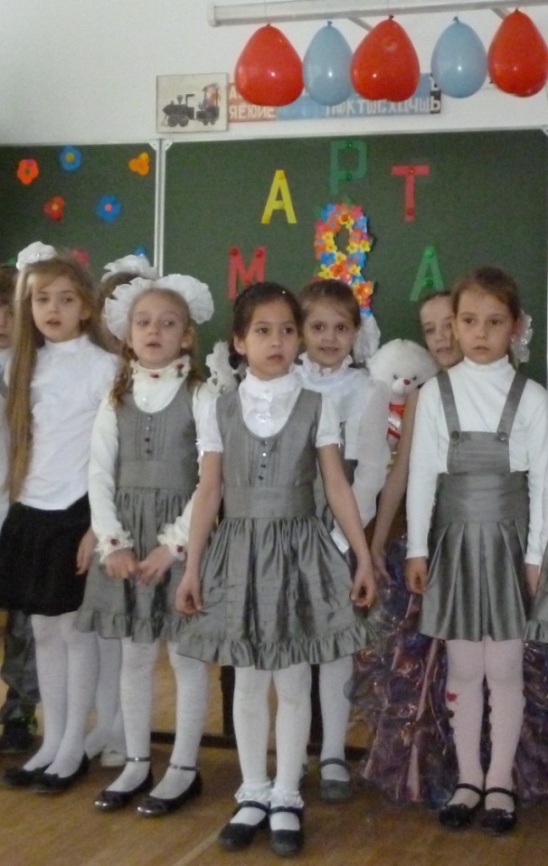 Без бабушки, без бабушки не испечь оладушки,Котлеты пережарятся, свернётся молоко.А с бабушкой-бабусенькой всё сразу станет вкусненьким.Живётся в доме весело и дышится легко.2.Я с ней не знаю скуки,
И все мне любо в ней.
Но бабушкины руки
Люблю всего сильней.3.Ах, сколько руки эти
Чудесного творят!
То рвут, то шьют, то моют,
То что-то мастерят.Мы с моею бабушкой старые друзья.До чего хорошая бабушка моя!Сказок знает столько, что не перечесть.И всегда в запасе новенькая есть.А вот руки бабушки – это просто клад!Быть без дела бабушке руки не велят.Золотые, ловкие – как люблю я их!Нет других, наверное, не найти таких! - А вот сейчас и проверим, какие у бабушки ловкие и проворные руки. Конкурс «Перебери горох и фасоль».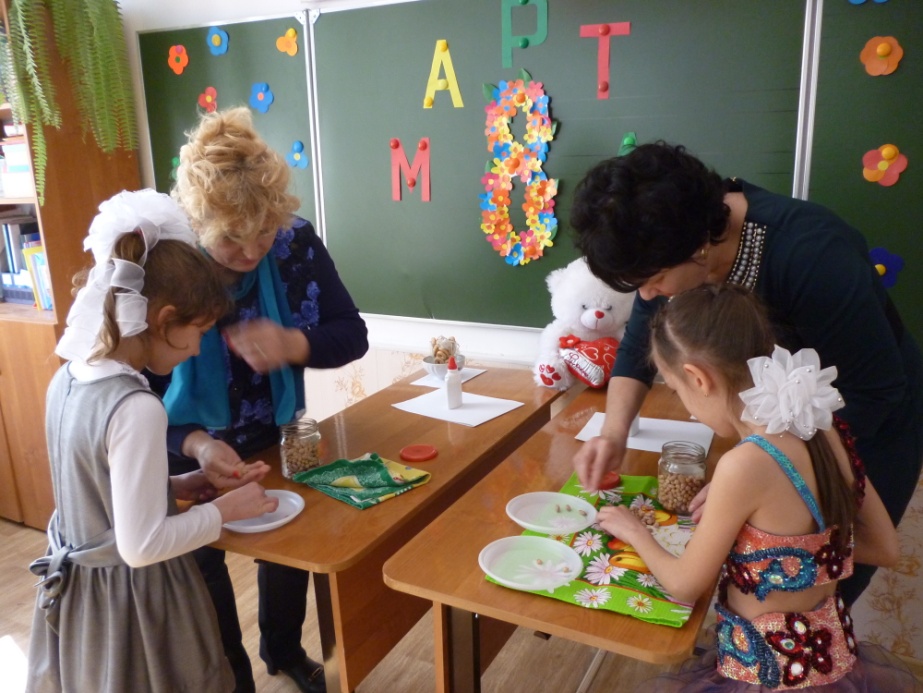 Загадки о вещах, с которыми бабушки и мамы сталкиваются каждый день.1.Эти шарики на нитиВы примерить не хотите ль?На любые ваши вкусыВ маминой шкатулке ...(ысуб)2.В ушках маминых сверкают,Цветом радуги играют.Серебрятся капли-крошкиУкрашения ...(икжёрес)3. Край ее зовут полями,Верх украшен весь цветами.Головной убор-загадка -Есть у мамы нашей ...(акпялш)4.Назовите-ка посуду:Ручка прицепилась к кругу.Блин испечь ей – ерундаЭто же ...(адоровокс)5.В брюхе у него водаЗабурлила от тепла.Как разгневанный начальник,Быстро закипает ...(кинйач)6.Это кушанье для всехМама сварит на обед.И половник тут как тут –Разольет в тарелки ...(пус)7.Пыль найдет и вмиг проглотит –Чистоту для нас наводит.Длинный шланг, как хобот-нос,Коврик чистит ...(соселып)8.Гладит платья и рубашки,Отутюжит нам кармашки.Он в хозяйстве верный друг –Имя у него ...(гюту)9.Вот на лампочке колпакРазделяет свет и мрак.По краям его ажур -Это дивный ...(ружаба)10.Полосатый зверь у мамы Блюдце выпросит сметаны.И, поев ее немножко,Замурлычет наша ...(акшок)Конкурс «Собери бусы из сушек».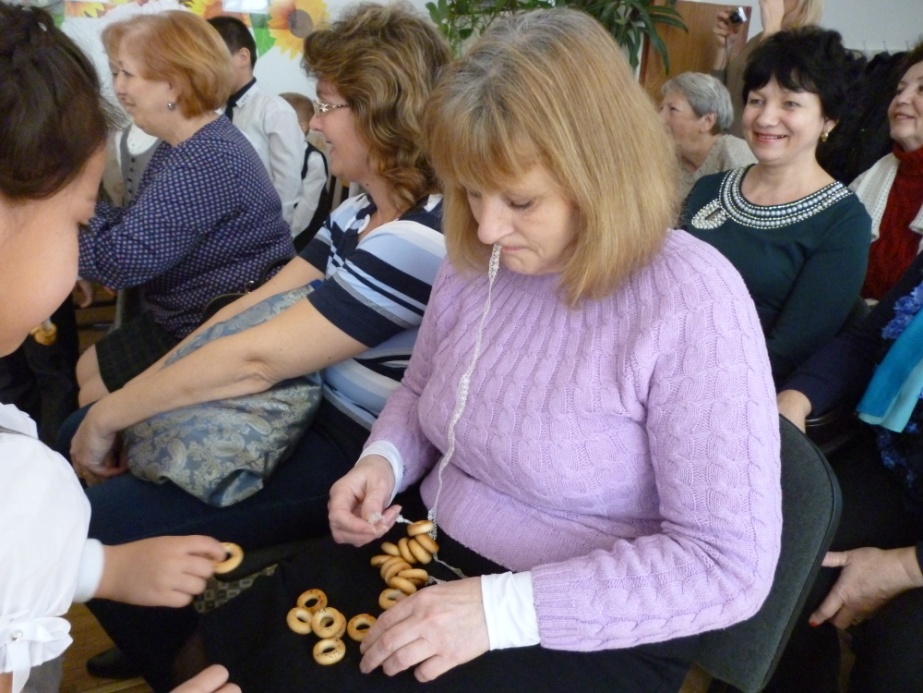 (Две команды детей помогают своей бабушке нанизать сушки на ленту.)Целый день я осторожноВозле бабушки кручусь.И всему, что только можно,У бабуси научусь.Сколько в ней любви и ласки,Помнит множество стихов.Слушать бабушкины сказкиМожно хоть до петухов.Со мною бабушка мояИ значит главный в доме я.Шкафы мне можно открывать,Цветы кефиром поливать,Играть подушкою в футболИ полотенцем чистить пол.Могу я есть руками торт,Нарочно хлопать дверью.А с мамой это не пройдёт – Я уже проверил.Послушайте песню о двух гусях-шалунах, которые тоже любили пошутить с бабушкой.Песня «Два гуся». - Дорогие бабушки, а ваши внуки послушные? Вовремя приходят домой? Сейчас мы определим самого послушного. (Бабушки становятся парами и образуют домики, а дети под музыку бегают вокруг них. Детей на 1 меньше, чем домиков. Музыка закончилась – все в домик. Лишний ребёнок выбывает. Игра аналогична игре «Музыкальный стульчик»).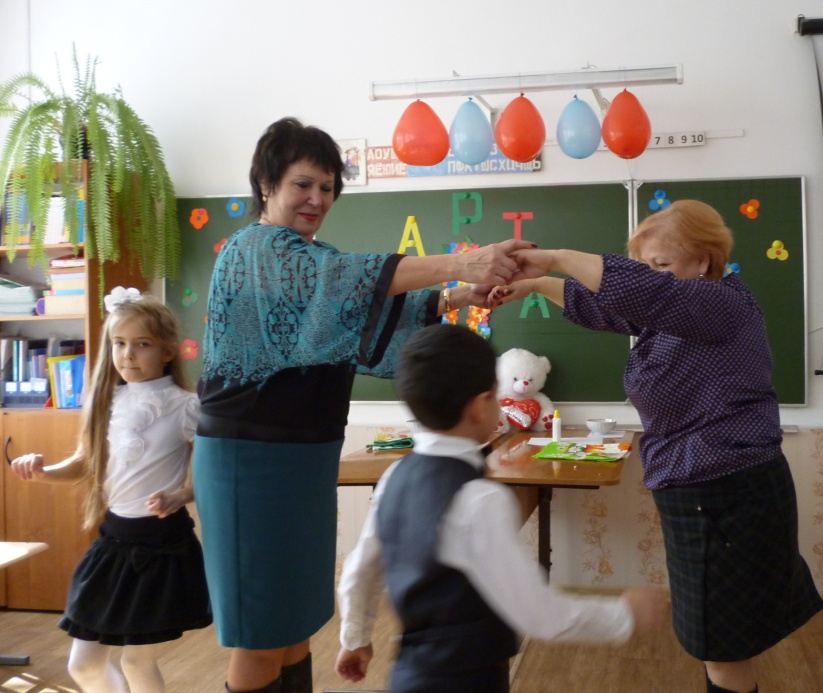 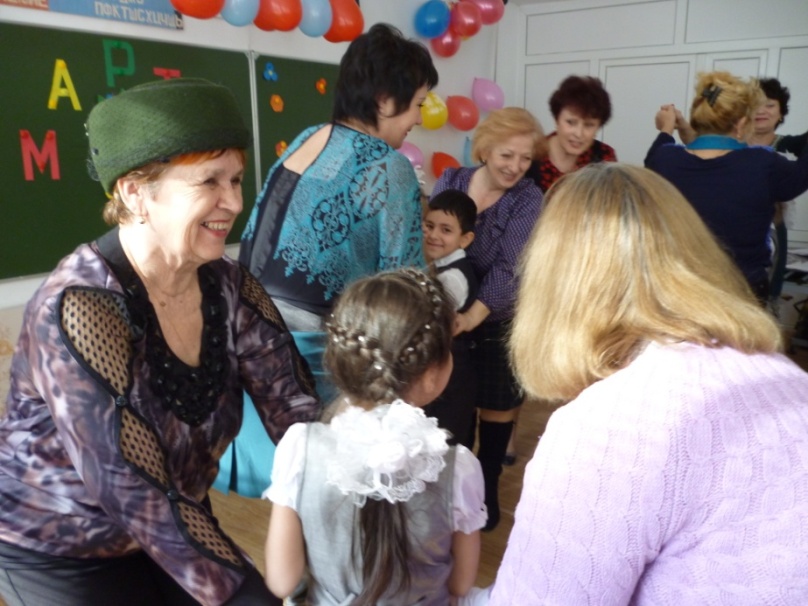 «Про бабушек»
Кто на кухне с поварешкой
У плиты всегда стоит, 
Кто нам штопает одежку,
Пылесосом кто гудит? Кто на свете всех вкуснее
Пирожки всегда печет,
Даже папы кто главнее,
И кому в семье почет? Кто споет нам на ночь песню,
Чтобы сладко мы заснули?
Кто добрей всех и чудесней?
Ну, конечно же – бабули!Игра «Угадай голосок».(Бабушки не видя внука, по голосу угадывают его). - А знаете, кем работают ваши бабушки и мамы?Загадки о профессиях.Тёплые вещи быстро и тихо	Шьёт для детишек мама-(портниха).Доит корову с утра спозаранкуВ чистом загоне мама-(доярка).Зубки больные без всяких уколовВылечит мама – (врач-стоматолог).В детском саду очень много занятий.Мама там няня и (воспитатель).В школе не меньше занятий. Смотрите:						 Ставит оценки мама-(учитель).Из корешочка растить не устанетЧудо-растение мама-(ботаник).Пишет в газеты статьи и запискиМама-(писатель и журналистка).Вкусной колбаски достала с витрины							 Мама, она – (продавец магазина).Плюшки и булочки кушать спешите!							 Их испекла нам мама-(кондитер).Из самолёта прыгает с риском							 Смелая мама-(парашютистка). - Да, конечно, с парашютом прыгать страшновато, а шарик лопнуть не страшно?Игра «Лопни шарик».(Бабушка и внук крепко прижимают шарик и пытаются его лопнуть).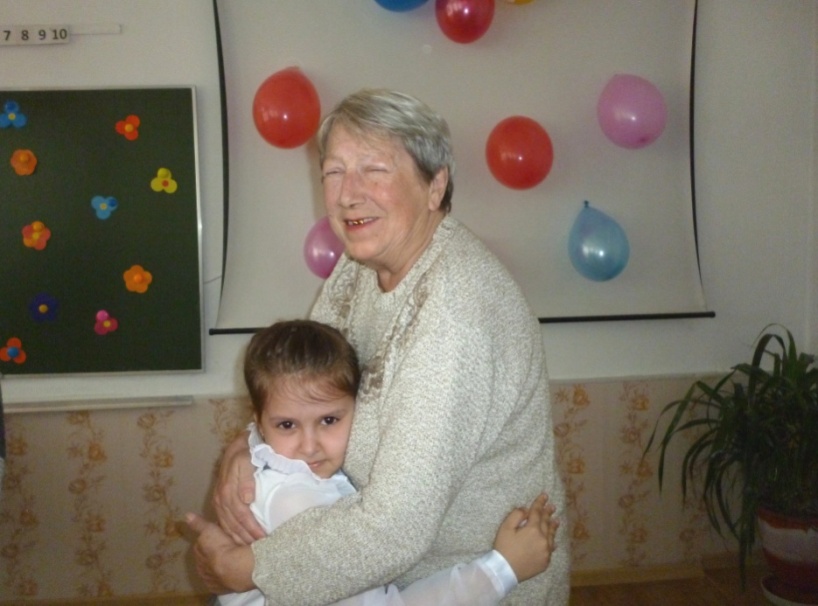 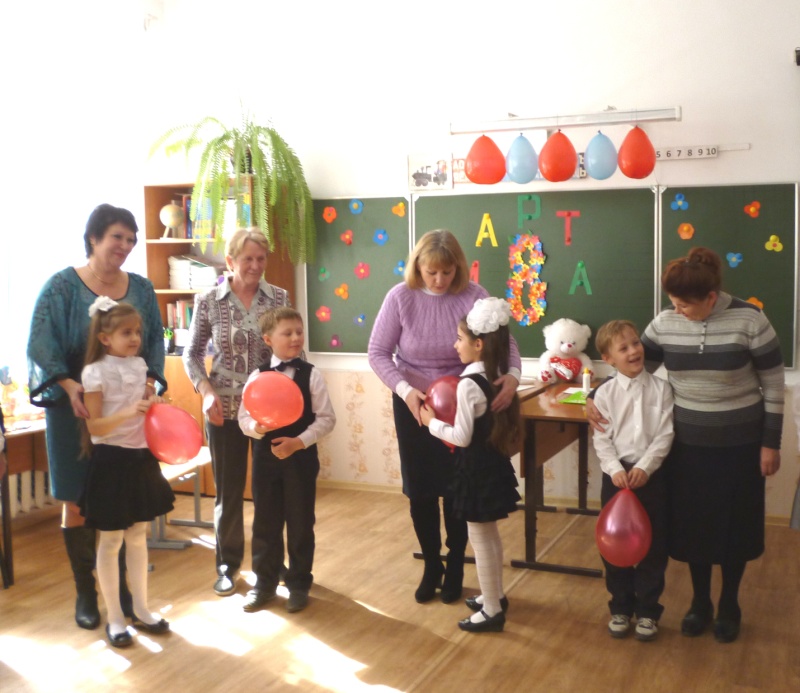 Загадки о фруктах.Груша, яблоко, банан,Ананас из жарких стран.Эти вкусные продуктыВместе все зовутся…(фрукты)Бусы красные висят,
Из кустов на нас глядят,
Очень любят бусы эти
Дети, птицы и медведи… (малина)Была зеленой маленькой,
Потом я стала аленькой,
На солнце почернела я,
И вот теперь я спелая… (вишня)Знают этот фрукт детишки, 
Любят есть его мартышки. 
Родом он из жарких стран. 
В тропиках растет...(банан)Плод этот сладкий,
И круглый, и гладкий.
Внутри он душистый, 
Снаружи пушистый…(персик)Само оно с кулачок,Имеет красный бочок,Дотронешься — гладко,А откусишь — сладко… ( яблоко)Этот фрукт как неваляшкаОдет в желтую рубашку.В саду покой нарушив,С дерева сорвалась… (груша) - Дети, как вы думаете, зачем я загадала загадки о фруктах? Сейчас попросим бабушек, чтобы они назвали вас как-то фруктово-ягодно.(Например: яблочко моё наливное, вишенка моя и т.п.).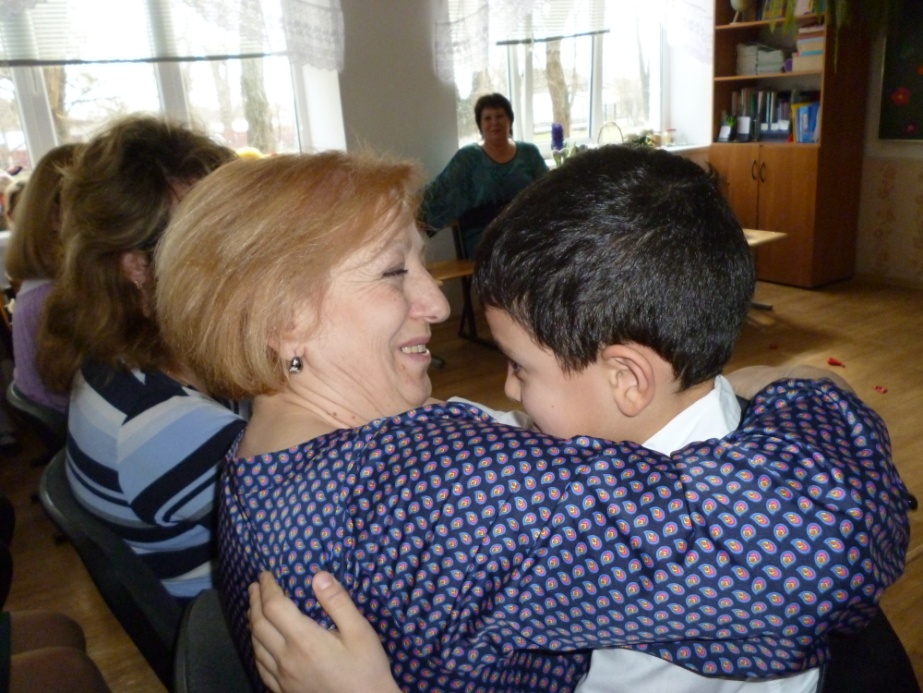 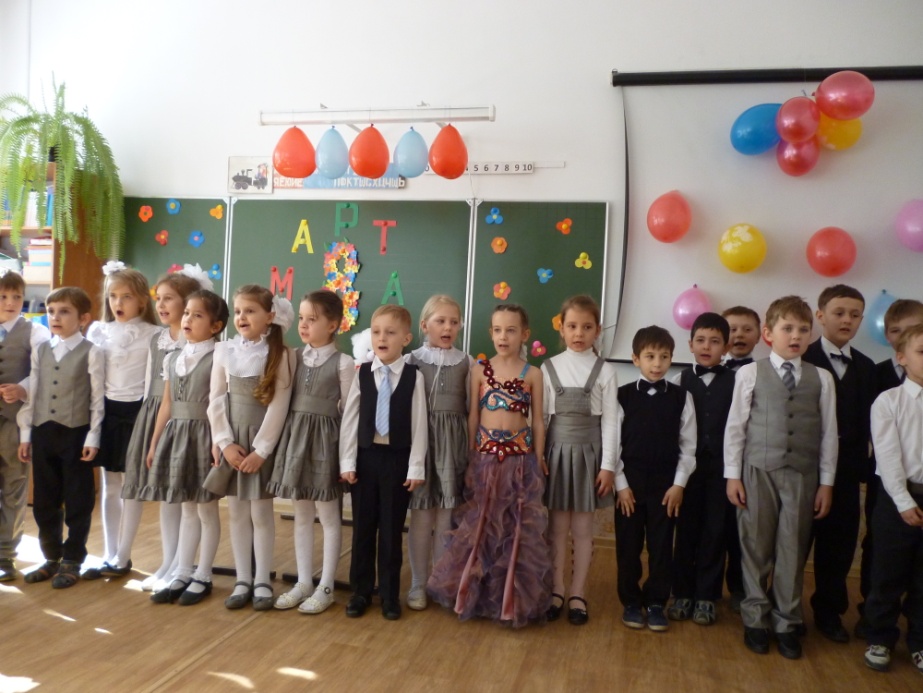 11.Песня «Бабушка». Группа «Любэ». – Говорят,  мамы и бабушки всё на свете знают. Проверим?     Вопросы мамам:   1)Первая женщина, совершившая полёт (Баба Яга).2)Царица с самой длинной шеей в истории  (Нефертити).3)Цветы жизни?   (Дети)4)Февральские открытки    ( Валентинки).5) Прекрасные половины султана  (Гарем).6) Он попадает в самое сердце  ( Амур).7) Богиня любви  (Афродита).8)Сезон свадебных песен кошек  (Март).9)Союз двух со штампом в паспорте  (Брак).     Вопросы детям:1)Земноводное с царским именем  (Лягушка).2)Планета и шоколадный батончик  (Марс).3)Бессмертный мужчина  (Кощей).4)Самая маленькая невеста  (Дюймовочка).5) Девушка, которую взяли в жёны благодаря маленькому размеру ноги (Золушка).6)Женщина изо льда ( Снежная Королева).7)Вредная старушка (Шапокляк).8)Воздыхатель девочки с голубыми волосами (Пьеро).    Вопросы бабушкам:1)Какие новые предметы появились у ваших детей в этом году? 2)На какой день недели выпал День Знаний 1 сентября в этом году? 3)Сколько стоит завтрак в школьной столовой на 1 неделю? 4) Сколько раз в неделю проходят уроки математики, азбуки? 5)Сколько в классе мальчиков? девочек? 6)Какие экскурсии посетил класс?И т.п.Мы едва успели встать с постели,Как наши бабушки успелиНам косички заплести,Пол в квартире подмести,Кашу вкусную сварить, В магазине хлеб купить.С бабушками очень повезло нам!Загадки об овощах.•Золотистый и полезный,
Витаминный, хотя резкий,
Горький вкус имеет он.
Обжигает… Не лимон. (Лук)
•Как на грядке под листок
Закатился чурбачок -
Зеленец удаленький,
Вкусный овощ маленький. (Огурец)
•Огородная краля
Скрылась в подвале,
Ярко-жёлтая на цвет,
А коса-то, как букет. (Морковь)
•Зелёная толстуха
Надела уйму юбок.
Стоит как балерина,
Из листьев пелерина. (Капуста)
•Красный, детки, но не мак.
В огороде - не бурак.
Сочный лакомый синьор.
Угадали? (Помидор)Игра «Свари борщ».(Бабушкам выдаются картинки с овощами и список ингредиентов для борща. Картинок должно быть больше, чем ингредиентов по списку. Бабушки выбирают картинки только по списку). 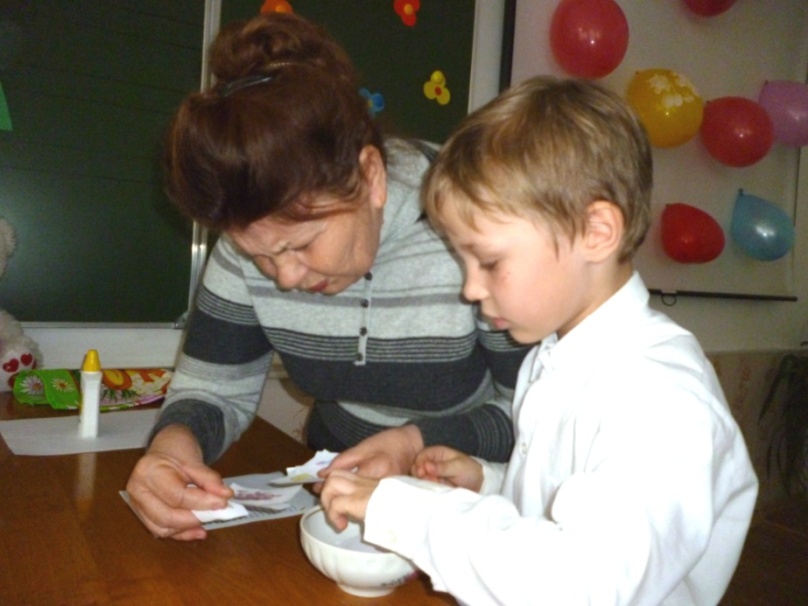 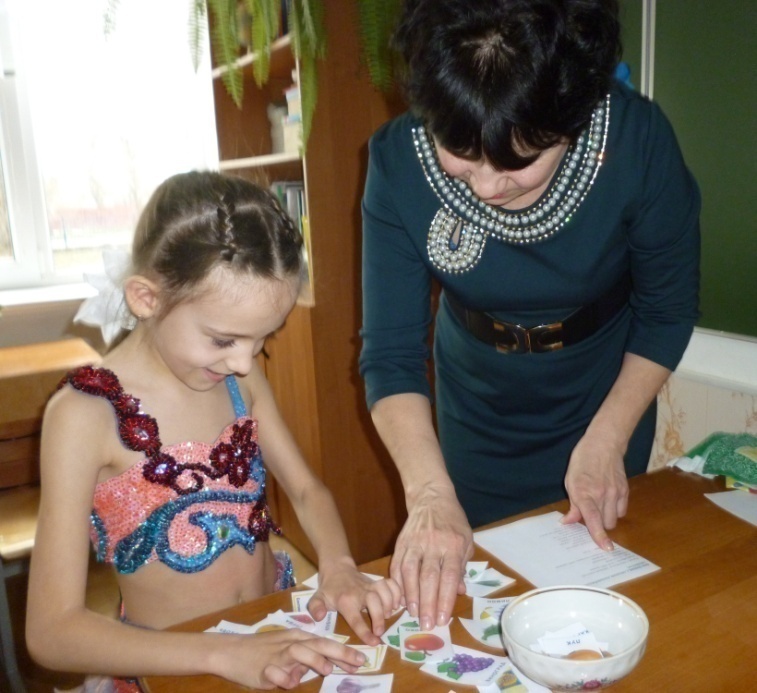 Наконец-то все заснули,Не подсмотрят мой секрет,Потому что для бабулиНарисую я букет.Розы, астры, маргариткиЯрко вспыхнут на открытке.Напишу я бабушке, как её люблю,Что её оладушки  я всегда хвалю.Хорошо, что все заснули,За окном уже рассвет.Я люблю тебя, родная,И дарю тебе букет.Конкурс «Собери букет».(Детей разделить на 2 команды. Аппликация букета.)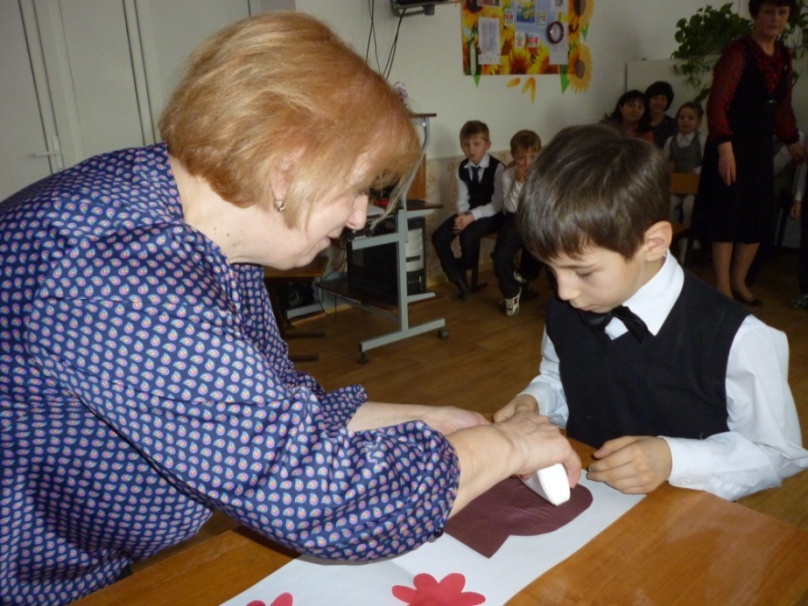 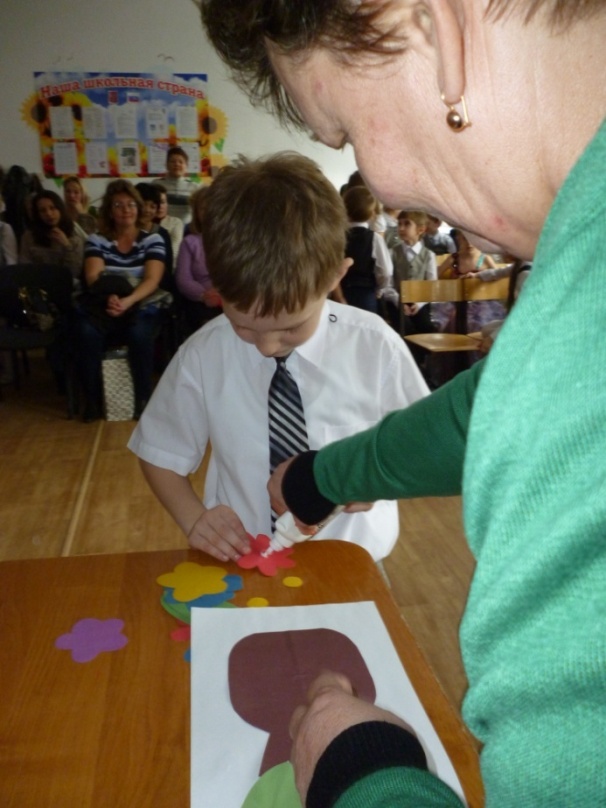 В этот день 8 мартаМы желаем вам добра.И цветов охапкуИ весеннего тепла.Много радости, здоровья,Быть красивыми всегда,Чтоб счастливая улыбкаНе сходила бы с лица.8 Марта день торжественный.День радости и красоты.На всей земле он дарит женщинамСвои улыбки и цветы.Пусть женский день никогда не кончается,
Пусть поют в вашу честь ручейки, 
Пусть солнышко вам улыбается,
Пусть исполнятся ваши мечты!Заключительная песня. Наш праздник подошёл к концу,Благодарю всех за вниманье.И бабушкам, и внукамЖелаем процветанья!Бабушкам почащеК нам в гости заходить,А внукам – бабушек любить.К   о   н  е   ц.